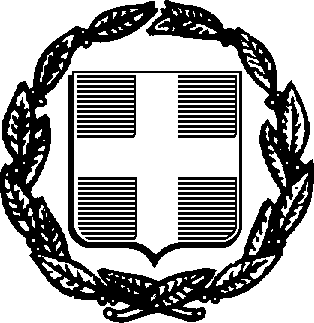 ΥΠΕΥΘΥΝΗ ΔΗΛΩΣΗ(άρθρο 8 Ν.1599/1986)Με ατομική μου ευθύνη και γνωρίζοντας τις κυρώσεις (3), που προβλέπονται από τις διατάξεις της παρ. 6 του άρθρου 22 του Ν. 1599/1986, δηλώνω ότι:(α) Ασκώ νόμιμα την κηδεμονία του/της                                                                              μαθητή/τριας της            Λυκείου και αποδέχομαι την ενημέρωσή μου για όλα τα ζητήματα         φοίτησης και προόδου, μέσω της σχολικής πλατφόρμας Myschool, είτε άλλου πρόσφορου μέσου και συναινώ στη χρήση της αναγραφόμενης διεύθυνσης ηλεκτρονικού ταχυδρομείου για την παραλαβή των ηλεκτρονικών μηνυμάτων, καθώς και  του αριθμού κινητού τηλεφώνου για τη λήψη sms. Ημερομηνία:      /    / 2022Ο/ Η Δηλ(Υπογραφή)Αναγράφεται από τον ενδιαφερόμενο πολίτη ή Αρχή ή η Υπηρεσία του δημόσιου τομέα, που απευθύνεται η αίτηση.Αναγράφεται ολογράφως.«Όποιος εν γνώσει του δηλώνει ψευδή γεγονότα ή αρνείται ή αποκρύπτει τα αληθινά με έγγραφη υπεύθυνη δήλωση του άρθρου 8 τιμωρείται με φυλάκιση τουλάχιστον τριών μηνών. Εάν ο υπαίτιος αυτών των πράξεων σκόπευε να προσπορίσει στον εαυτόν του ή σε άλλον περιουσιακό όφελος βλάπτοντας τρίτον ή σκόπευε να βλάψει άλλον, τιμωρείται με κάθειρξη μέχρι 10 ετών.Σε περίπτωση ανεπάρκειας χώρου η δήλωση συνεχίζεται στην πίσω όψη της και υπογράφεται από τον δηλούντα ή την δηλούσα.ΠΡΟΣ(1):Τον Διευθυντή του Προτύπου Γενικού Λυκείου ΑναβρύτωνΤον Διευθυντή του Προτύπου Γενικού Λυκείου ΑναβρύτωνΤον Διευθυντή του Προτύπου Γενικού Λυκείου ΑναβρύτωνΤον Διευθυντή του Προτύπου Γενικού Λυκείου ΑναβρύτωνΤον Διευθυντή του Προτύπου Γενικού Λυκείου ΑναβρύτωνΤον Διευθυντή του Προτύπου Γενικού Λυκείου ΑναβρύτωνΤον Διευθυντή του Προτύπου Γενικού Λυκείου ΑναβρύτωνΤον Διευθυντή του Προτύπου Γενικού Λυκείου ΑναβρύτωνΤον Διευθυντή του Προτύπου Γενικού Λυκείου ΑναβρύτωνΤον Διευθυντή του Προτύπου Γενικού Λυκείου ΑναβρύτωνΤον Διευθυντή του Προτύπου Γενικού Λυκείου ΑναβρύτωνΤον Διευθυντή του Προτύπου Γενικού Λυκείου ΑναβρύτωνΤον Διευθυντή του Προτύπου Γενικού Λυκείου ΑναβρύτωνΟ – Η Όνομα:Επώνυμο:Όνομα και Επώνυμο Πατέρα:Όνομα και Επώνυμο Πατέρα:Όνομα και Επώνυμο Πατέρα:Όνομα και Επώνυμο Πατέρα:Όνομα και Επώνυμο Μητέρας:Όνομα και Επώνυμο Μητέρας:Όνομα και Επώνυμο Μητέρας:Όνομα και Επώνυμο Μητέρας:Ημερομηνία γέννησης(2):Ημερομηνία γέννησης(2):Ημερομηνία γέννησης(2):Ημερομηνία γέννησης(2):Τόπος Γέννησης:Τόπος Γέννησης:Τόπος Γέννησης:Τόπος Γέννησης:Αριθμός Δελτίου Ταυτότητας:Αριθμός Δελτίου Ταυτότητας:Αριθμός Δελτίου Ταυτότητας:Αριθμός Δελτίου Ταυτότητας:Αρ. κιν. τηλ:Αρ. κιν. τηλ:Τόπος Κατοικίας:Τόπος Κατοικίας:Τόπος Κατοικίας:Οδός:Οδός:Αριθ:ΤΚ:Αρ. Τηλ. Οικίας:Αρ. Τηλ. Οικίας:Εmail:Εmail: